Ysgol Maes y Llan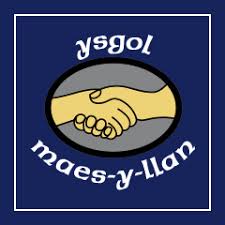 Home School Agreement